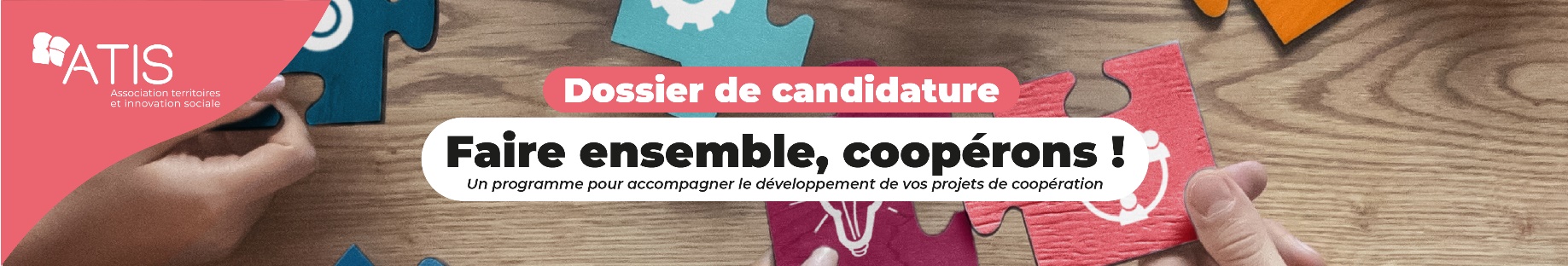 AIDE A LA REDACTIONDU DOSSIER DE CANDIDATURELa soumission du dossier de candidature se fait uniquement via le formulaire en ligne à cette adresse : https://airtable.com/app6ybOg4YbRobnVM/shrYSjFZlGliPikIVIl n'est toutefois pas possible de sauvegarder le formulaire en cours de remplissage pour y revenir plus tard. Nous vous recommandons donc de préparer vos réponses sur cette trame avant de les reporter sur le formulaire en ligne, pour éviter toute perte de données. Les candidatures sont étudiées au fur et à mesure de leur réception. Un·e chargé·e de mission d’ATIS prends ensuite contact avec vous pour échanger sur les prochaines étapes. LE PROJET DE COOPERATIONNom du projet Votre projet est-il en lien avec le bien-vieillir ? Oui Non Présenter votre projet de coopération en une phrase. (réponse courte) Sur quel(s) territoire(s) souhaitez-vous mettre en place votre projet ? CharenteCharente-maritime Deux-Sèvres Dordogne Gironde Lot-et-Garonne Vienne Autre (préciser)A ce stade, décrivez les activités que vous envisagez de mettre en œuvre collectivement (réponse longue) Quels impacts sociaux, environnementaux et territoriaux recherchez-vous à moyen-terme par la mise en place de votre projet collectif ? Schéma du projet (facultatif) : joignez une photo ou un document avec un schéma représentant votre projet Personnes référentes pour le projet collectif : Combien de personnes seront référentes auprès d'ATIS pour le projet ? (liste déroulante) Indiquer le nom, le prénom, la structure, la fonction, l’adresse mail et le téléphone de chaque personne référente LE COLLECTIF PORTEUR DU PROJET DE COOPERATION Combien de structures portent le projet de coopération (liste déroulante) Décrivez les structures membres du collectif qui portent ce projet ? Depuis quand travaillez-vous collectivement sur le projet ? Moins de 6 moisDe 6 mois à un anUn an et plus A quelle fréquence vous réunissez-vous en collectif ? Une fois par semaineUne fois par moisUne fois par trimestreUn fois par an  Qu’avez-vous déjà réalisé ensemble ? Des réunionsDes évènements La réponse à un appel à projets Des tests d’activitésAutre (précisez) Quel est le portage juridique actuel du projet ? Un groupement informel Une convention / charte Une structure juridique commune Autre (précisez) VOS ATTENTES EN TERMES D’ACCOMPAGNEMENTNoter de 1 à 5 étoiles Appui à la structuration du collectif  Appui à la pérennisation du collectif Appui à la définition de la vision et des objectifs du projet de coopérationAppui à la gestion du projet de coopérationAppui à la construction et à la diffusion de l’identité collective ? Appui à la construction de l’offre de service commune Appui à la modélisation économique du projet de coopération Appui à la gouvernance du projet collectif Appui à l’identification et à la mobilisation des partenaires clésAppui à la projection financière des nouvelles activités développées Autres attentes : Les membres de notre collectif s’engagent à : Participer à une demi-journée d’accompagnement une fois par trimestre (8 pendant les deux ans)A se réunir en dehors de ces temps d’accompagnement pour avancer sur le projetA participer à un séminaire par an (1.5 j) regroupant plusieurs collectifs en vue d’échanger, de s'entraider via des séances de co-développement, de découvrir des projets de coopération inspirants (visite de site, témoignages…) A participer à une rencontre financeurs dédiée au financement de projets de coopération économiques et territoriales pendant les deux ans. Le coût de l’accompagnement est estimé à 10 000 € par projet de coopération pour une durée de deux ans. Une contribution financière à prix libre est envisagée, à quelle hauteur votre collectif est-il prêt à participer ?  ANNEXESVous pouvez joindre tout document supplémentaire contribuant à la compréhension de votre projet (document de présentation du projet, lettre d'engagement des partenaires… Nom de la structureBrève description de la structureNom, prénom de la personne référente PosteMailTel Site internet SIRET   Ville